Памятка по заверению документов для получения квалифицированного сертификата для Контур-Экстерн и отчетности в Росалкогольрегулирование. Для получения квалифицированных сертификатов в удостоверяющий центр необходимо предоставить паспорт и СНИЛС будущего владельца сертификата. В случае, если работа в документами будет производиться через личный кабинет https://i.skbkontur.ru, то потребуются скан-копии оригиналов или скан-копии заверенных ксерокопий паспорта и СНИЛС.Паспорт – оригинал, нотариальная копия или копия, заверенная Клиентом — юридическим лицом или индивидуальным предпринимателем (при наличии у него печати);Страховое свидетельство Пенсионного фонда (СНИЛС) – оригинал или копия, заверенная Клиентом — юридическим лицом или индивидуальным предпринимателем (при наличии у него печати).Заверенные копии вправе предоставлять исключительно юридические лица и индивидуальные предприниматели, имеющие собственную печать. Если у ИП нет печати, то копии заверяются у нотариуса.На каждой странице такой копии должна быть заверительная надпись согласно образцу:ВерноДолжность с указанием наименования организацииПодпись / Расшифровка подписи Дата заверения документаОттиск печати Клиента Документы заверяются ручкой с синими чернилами (пастой), не допускается использование факсимиле.Образец заверительной надписи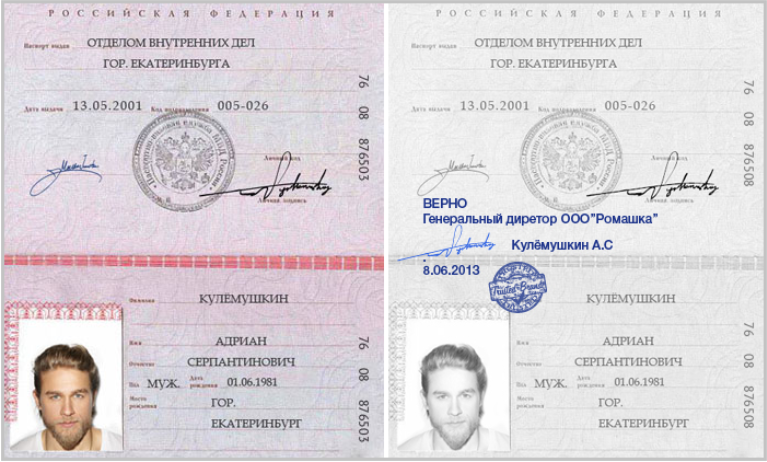 Заверять документ от имени организации могут: руководитель организацииначальник юридической службыначальник кадровой службы. Вниманию Обслуживающих бухгалтерий!Паспорт и СНИЛС владельца сертификата организации на обслуживании заверяются уполномоченным сотрудником Обслуживающей бухгалтерии (согласно образцу заверительной надписи).